GUIDELINES

FOR THE CONDUCT OF TESTS

FOR DISTINCTNESS, UNIFORMITY AND STABILITYprepared by (an) expert(s) from Australia to be considered by the
Technical Working Party for Ornamental Plants and Forest Trees
at its forty-eighth session to be held in Cambridge, United Kingdom,from 2015-09-14to 2015-09-18ASSOCIATED DOCUMENTSThese Test Guidelines should be read in conjunction with the General Introduction and its associated TGP documents.TABLE OF CONTENTS	PAGE1.	Subject of these Test Guidelines	32.	Material Required	33.	Method of Examination	33.1	Number of Growing Cycles	33.2	Testing Place	33.3	Conditions for Conducting the Examination	33.4	Test Design	33.5	Additional Tests	34.	Assessment of Distinctness, Uniformity and Stability	44.1	Distinctness	44.2	Uniformity	54.3	Stability	55.	Grouping of Varieties and Organization of the Growing Trial	56.	Introduction to the Table of Characteristics	56.1	Categories of Characteristics	56.2	States of Expression and Corresponding Notes	66.3	Types of Expression	66.4	Example Varieties	66.5	Legend	67.	Table of Characteristics/Tableau des caractères/Merkmalstabelle/Tabla de caracteres	78.	Explanations on the Table of Characteristics	259.	Literature	3610.	Technical Questionnaire	37Subject of these Test Guidelines	These Test Guidelines apply to all varieties of Grevillea R. Br. corr. R. Br..Material Required2.1	The competent authorities decide on the quantity and quality of the plant material required for testing the variety and when and where it is to be delivered.  Applicants submitting material from a State other than that in which the testing takes place must ensure that all customs formalities and phytosanitary requirements are complied with. The material is to be supplied in the form of plants expressing relevant characteristics of the variety in the first growing cycle.2.3	The minimum quantity of plant material, to be supplied by the applicant, should be:10 plants.2.4	The plant material supplied should be visibly healthy, not lacking in vigor, nor affected by any important pest or disease. 2.5	The plant material should not have undergone any treatment which would affect the expression of the characteristics of the variety, unless the competent authorities allow or request such treatment.  If it has been treated, full details of the treatment must be given.Method of Examination3.1	Number of Growing Cycles3.1.1	The minimum duration of tests should normally be a single growing cycle.3.2	Testing Place	Tests are normally conducted at one place.  In the case of tests conducted at more than one place, guidance is provided in TGP/9 “Examining Distinctness”. 3.3	Conditions for Conducting the Examination3.3.1	The tests should be carried out under conditions ensuring satisfactory growth for the expression of the relevant characteristics of the variety and for the conduct of the examination.3.4	Test Design3.4.1	Each test should be designed to result in a total of at least 10 plants.3.4.2	The design of the tests should be such that plants or parts of plants may be removed for measurement or counting without prejudice to the observations which must be made up to the end of the growing cycle.	3.5	Additional Tests	Additional tests, for examining relevant characteristics, may be established.Assessment of Distinctness, Uniformity and Stability4.1	Distinctness 4.1.1	General Recommendations	It is of particular importance for users of these Test Guidelines to consult the General Introduction prior to making decisions regarding distinctness.  However, the following points are provided for elaboration or emphasis in these Test Guidelines. 4.1.2	Consistent Differences	The differences observed between varieties may be so clear that more than one growing cycle is not necessary.  In addition, in some circumstances, the influence of the environment is not such that more than a single growing cycle is required to provide assurance that the differences observed between varieties are sufficiently consistent.  One means of ensuring that a difference in a characteristic, observed in a growing trial, is sufficiently consistent is to examine the characteristic in at least two independent growing cycles.4.1.3	Clear Differences	Determining whether a difference between two varieties is clear depends on many factors, and should consider, in particular, the type of expression of the characteristic being examined, i.e. whether it is expressed in a qualitative, quantitative, or pseudo-qualitative manner.  Therefore, it is important that users of these Test Guidelines are familiar with the recommendations contained in the General Introduction prior to making decisions regarding distinctness.4.1.4	Number of Plants / Parts of Plants to be Examined	Unless otherwise indicated, for the purposes of distinctness, all observations on single plants should be made on 9 plants or parts taken from each of 9 plants and any other observations made on all plants in the test, disregarding any off-type plants. In the case of observations of parts taken from single plants, the number of parts to be taken from each of the plants should be 9.4.1.5	Method of Observation 	The recommended method of observing the characteristic for the purposes of distinctness is indicated by the following key in the second column of the Table of Characteristics (see document TGP/9 “Examining Distinctness”, Section 4 “Observation of characteristics”):MG:	single measurement of a group of plants or parts of plantsMS:	measurement of a number of individual plants or parts of plantsVG:	visual assessment by a single observation of a group of plants or parts of plantsVS:	visual assessment by observation of individual plants or parts of plantsType of observation:  visual (V) or measurement (M)“Visual” observation (V) is an observation made on the basis of the expert’s judgment.  For the purposes of this document, “visual” observation refers to the sensory observations of the experts and, therefore, also includes smell, taste and touch.  Visual observation includes observations where the expert uses reference points (e.g. diagrams, example varieties, side-by-side comparison) or non-linear charts (e.g. color charts).  Measurement (M) is an objective observation against a calibrated, linear scale e.g. using a ruler, weighing scales, colorimeter, dates, counts, etc.Type of record:  for a group of plants (G) or for single, individual plants (S)For the purposes of distinctness, observations may be recorded as a single record for a group of plants or parts of plants (G), or may be recorded as records for a number of single, individual plants or parts of plants (S).  In most cases, “G” provides a single record per variety and it is not possible or necessary to apply statistical methods in a plant-by-plant analysis for the assessment of distinctness.In cases where more than one method of observing the characteristic is indicated in the Table of Characteristics (e.g. VG/MG), guidance on selecting an appropriate method is provided in document TGP/9, Section 4.2.4.2	UniformityIt is of particular importance for users of these Test Guidelines to consult the General Introduction prior to making decisions regarding uniformity.  However, the following points are provided for elaboration or emphasis in these Test Guidelines: 4.2.2	For the assessment of uniformity, a population standard of 1% and an acceptance probability of at least 95 % should be applied.  In the case of a sample size of 10 plants, 1 off-type is allowed.4.3	Stability4.3.1	In practice, it is not usual to perform tests of stability that produce results as certain as those of the testing of distinctness and uniformity.  However, experience has demonstrated that, for many types of variety, when a variety has been shown to be uniform, it can also be considered to be stable.4.3.2	Where appropriate, or in cases of doubt, stability may be further examined by testing a new seed or plant stock to ensure that it exhibits the same characteristics as those shown by the initial material supplied.Grouping of Varieties and Organization of the Growing Trial5.1	The selection of varieties of common knowledge to be grown in the trial with the candidate varieties and the way in which these varieties are divided into groups to facilitate the assessment of distinctness are aided by the use of grouping characteristics.  5.2	Grouping characteristics are those in which the documented states of expression, even where produced at different locations, can be used, either individually or in combination with other such characteristics:  (a) to select varieties of common knowledge that can be excluded from the growing trial used for examination of distinctness;  and (b) to organize the growing trial so that similar varieties are grouped together.5.3	The following have been agreed as useful grouping characteristics:(a) Plant: habit (characteristic 1)(b) Leaf: division of blade (characteristic 12)(c) Inflorescence: type (characteristic 36)(d) Inflorescence: predominant color (characteristic 38)(e) Perianth: color (characteristic 53)5.4	Guidance for the use of grouping characteristics, in the process of examining distinctness, is provided through the General Introduction and document TGP/9 “Examining Distinctness”. Introduction to the Table of Characteristics6.1	Categories of Characteristics6.1.1	Standard Test Guidelines Characteristics	Standard Test Guidelines characteristics are those which are approved by UPOV for examination of DUS and from which members of the Union can select those suitable for their particular circumstances.6.1.2	Asterisked Characteristics	Asterisked characteristics (denoted by *) are those included in the Test Guidelines which are important for the international harmonization of variety descriptions and should always be examined for DUS and included in the variety description by all members of the Union, except when the state of expression of a preceding characteristic or regional environmental conditions render this inappropriate.6.2	States of Expression and Corresponding Notes6.2.1	States of expression are given for each characteristic to define the characteristic and to harmonize descriptions.  Each state of expression is allocated a corresponding numerical note for ease of recording of data and for the production and exchange of the description.6.2.2	In the case of qualitative and pseudo-qualitative characteristics (see Chapter 6.3), all relevant states of expression are presented in the characteristic.  However, in the case of quantitative characteristics with 5 or more states, an abbreviated scale may be used to minimize the size of the Table of Characteristics.  For example, in the case of a quantitative characteristic with 9 states, the presentation of states of expression in the Test Guidelines may be abbreviated as follows:However, it should be noted that all of the following 9 states of expression exist to describe varieties and should be used as appropriate:6.2.3	Further explanation of the presentation of states of expression and notes is provided in document TGP/7 “Development of Test Guidelines”.6.3	Types of Expression	An explanation of the types of expression of characteristics (qualitative, quantitative and pseudo-qualitative) is provided in the General Introduction.6.4	Example Varieties	Where appropriate, example varieties are provided to clarify the states of expression of each characteristic.6.5	Legend(*)	Asterisked characteristic 	– see Chapter 6.1.2QL	Qualitative characteristic 	– see Chapter 6.3QN	Quantitative characteristic 	– see Chapter 6.3PQ	Pseudo-qualitative characteristic 	– see Chapter 6.3MG, MS, VG, VS 	– see Chapter 4.1.5(a)-(c) See Explanations on the Table of Characteristics in Chapter 8. (+)	See Explanations on the Table of Characteristics in Chapter 8.Table of Characteristics/Tableau des caractères/Merkmalstabelle/Tabla de caracteresExplanations on the Table of Characteristics8.1 Explanations covering several characteristicsCharacteristics containing the following key in the second column of the Table of Characteristics should be examined as indicated below:
(a)  The assessment of plant characteristics should be carried out towards the end of active vegetative growth.
(b)  Observations on the young stem below the shoot apex should be early in the season during active vegetative growth
(c)  Observations on inflorescence and flower characteristics should be made on a main flowering branch.8.2 Explanations for individual characteristics
Ad. 1: Plant: habit
Ad. 5: Young stem: color
Sometimes there is a waxy layer covering the stem surface which gives a bluish or whitish appearance. The layer should be removed by rubbing before observing stem color.
Ad. 7: Stem: color
Assessed on side least exposed to sun.  Sometimes there is a waxy layer covering the stem surface which gives a bluish or whitish appearance.  The layer should be removed by rubbing before observing stem color.
Ad. 8: Leaf: length of blade
Observed on varieties with absent or primary division of leaves only
a - leaf length of blade, observed excluding petioleb - leaf width of blade, observed at widest point
Ad. 13: Leaf: blade shape
Ad. 14: Leaf: type of division of blade
Ad. 15: Leaf: depth of sinus
Varieties with primary division present only.Ad. 16: Leaf: number of lobes
Varieties with primary division of blade present only.Ad. 18: Leaf: attitude of primary lobes in relation to midrib
Only varieties where division of leaf is presentAd. 19: Leaf: shape of apex of sinus
Varieties with primary division present only.Ad. 20: Leaf: width of sinus
Observed, at widest point, on varieties with only primary division of blade presentAd. 21: Leaf: length  of lobe
Varieties with primary division of blade present only.Ad. 22: Leaf: width  of lobe
Varieties with primary division of blade present only.Ad. 23: Leaf: shape of apex
Ad. 24: Leaf: profile in cross sectionAd. 26: Leaf: color of lower side
Overall appearance of color with hairs presentAd. 32: Inflorescence: attitude
Observed on natural position on plantAd. 36: Inflorescence: typeAd. 37: Inflorescence: sequence of flower  opening
Acropetal -   flowers open sequentially towards the top of the inflorescence.

Basipetal - flowers open sequentially towards the base of the inflorescence.

Synchronous - flowers open approximately the same time across the length of the inflorescenceAd. 42: Pedicel: attitude in relation to rachisAd. 44: Flower bud: attitude of limb in relation to longitudinal axis of bud
Observed during late bud prior to anthesis.Ad. 49: Perianth: hairiness
observed on the outerside of perianth and  including limbAd. 51: Perianth: coherence of tepals on dorsal side
Observed as the length of tepal sticking (not fused) to the perianthAd. 52: Perianth: coherence of tepals on ventral side
Observed as the length of tepal sticking (not fused) to the perianthAd. 53: Perianth: color
Observed on open flowerAd. 57: Style: curvature
Observed after anthesis before dehiscence of perianth.
Ad. 65: Pollen presenter: attitude to styleAd. 66: Pollen presenter: in-line with styleAd. 67: Pollen presenter: shapeLiteratureMcGillivray, D. J.,Makinson, R. O., 1993: Grevillea, Proteaceae : a taxonomic revision. Melbourne University Press at the Miegunyah Press, Carlton, Vic. AU, 465 pp.Elliott and JonesTechnical Questionnaire[End of document]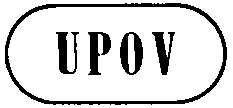 ETG/GREVI(proj.3)ORIGINAL:  EnglishDATE:  2015-08-01ETG/GREVI(proj.3)ORIGINAL:  EnglishDATE:  2015-08-01INTERNATIONAL UNION FOR THE PROTECTION OF NEW VARIETIES OF PLANTS INTERNATIONAL UNION FOR THE PROTECTION OF NEW VARIETIES OF PLANTS INTERNATIONAL UNION FOR THE PROTECTION OF NEW VARIETIES OF PLANTS INTERNATIONAL UNION FOR THE PROTECTION OF NEW VARIETIES OF PLANTS INTERNATIONAL UNION FOR THE PROTECTION OF NEW VARIETIES OF PLANTS GenevaGenevaGenevaGenevaGenevaDRAFTDRAFTDRAFT Grevillea UPOV Code:  GREVI Grevillea R. Br. corr. R. Br.*Alternative Names:*Alternative Names:*Alternative Names:*Alternative Names:*Alternative Names:*Botanical nameEnglishFrenchGermanSpanishGrevillea R. Br. corr. R. Br., Grevillea hybrid; Grevillea R. BrGrevilleaGrevilleaGrevilleaGrevilleaThe purpose of these guidelines (“Test Guidelines”) is to elaborate the principles contained in the General Introduction (document TG/1/3), and its associated TGP documents, into detailed practical guidance for the harmonized examination of distinctness, uniformity and stability (DUS) and, in particular, to identify appropriate characteristics for the examination of DUS and production of harmonized variety descriptions.StateNotesmall3medium5large7StateNotevery small1very small to small2small3small to medium4medium5medium to large6large7large to very large8very large9EnglishfrançaisdeutschespañolExample Varieties Exemples Beispielssorten Variedades ejemploNote/ Nota1. (*) PQ VG  (+) (a)Plant: habituprightdresséaufrechterectoCallum’s Gold1semi uprightdemi-dresséhalbaufrechtsemierectoHoney Gem2spreadingNinderry-Sunrise3prostrateRaptor42. (*) QN VG  (a)Plant: attitude of branchesPlante: port des ramificationsPflanze: Stellung der SeitenästePlanta: porte de las ramificacioneserectdresséaufrechterectoCallum’s Gold1erect to semi-erectBlood Orange2semi-erectHoney Gem3semi-erect to horizontalNinderry-Sunrise4horizontalRaptor53. (*) QN MG VG  (a)Plant: heightshort3medium5tall74. QN VG  (a)Plant: density of foliagePlante : densité du feuillagePflanze: Dichte des LaubesPlanta:  densidad del follajesparseRaptor1mediumCallum’s Gold2denseBilly Bonkers3EnglishfrançaisdeutschespañolExample Varieties Exemples Beispielssorten Variedades ejemploNote/ Nota5. PQ VG  (+) (b)Young stem: coloryellow greenHoney Gem1greenCoastal Prestige, Fireworks2purpleRaptor3orangeCallum’s Gold4brownAutumn Waterfall56. QL VG  (b)Young stem: hairinessabsent1presentKnockout97. (*) PQ VG  (+) (a)Stem: coloryellow greenNew Blood1greenBurke 32orangeNinderry-Sunrise3purpleCallum’s Gold4brownHoney Gem58. QN MS VG  (+) (a)Leaf: length of bladeshort3medium5long7EnglishfrançaisdeutschespañolExample Varieties Exemples Beispielssorten Variedades ejemploNote/ Nota9. QN MS VG  (a)Leaf: width of bladenarrow3medium5broad710. (*) QN VG  (a)Leaf: attitude relative to stemerectRaptor1erect to semi-erectHoney Gem2semi erectCallum’s Gold3semi-erect to horizontalBilly Bonkers4horizontalProstrate Yellow511. QN VG  (a)Leaf: undulation of marginFeuille: ondulation du bordBlatt: Wellung des RandesHoja: ondulación del bordeweakCallum’s Gold3mediumRaptor5strongEntrée712. (*) QL VG  (a)Leaf: division of bladeabsentFire Cracker1presentCallum’s Gold9EnglishfrançaisdeutschespañolExample Varieties Exemples Beispielssorten Variedades ejemploNote/ Nota13. (*) PQ VG  (+) (a)Leaf: blade shapelanceolateH221ovateBurke 32linearFire Cracker3oblong4ellipticTWD015rhombicMolly6circular7obovate814. (*) QL VG  (+) (a)Leaf: type of division of bladeprimaryRaptor1secondaryAutumn Waterfall2tertiaryCallum’s Gold315. QN VG  (+) (a)Leaf: depth of sinusless than one third to two thirds to midribBedspreadgreater than two thirds  to midribCallum’s Goldless than one third to midrib116. (*) QN VG  (+) (a)Leaf: number of lobesFeuille: nombre de lobesBlatt: Anzahl LappenHoja: número de lóbulosfewpetitgeringbajoParakeet Pink3mediummoyenmittelmedioCallum’s Gold5manygrandgroßaltoHoney Gem7EnglishfrançaisdeutschespañolExample Varieties Exemples Beispielssorten Variedades ejemploNote/ Nota17. QL VG  (a)Leaf: regularity of lobingregularCallum’s Gold1irregularRaptor218. QN VG  (+) (a)Leaf: attitude of primary lobes in relation to midriberect1erect to semi-erectHoney Gem2semi-erectCallum’s Gold3semi-erect to horizontal4horizontal519. PQ VG  (+) (a)Leaf: shape of apex of sinuspointedNinderry-Sunrise1rounded2flattened320. QN MS VG  (+) (a)Leaf: width of sinusvery narrow1narrow3mediumBilly Bonkers5broadCallum’s Gold7very broad9EnglishfrançaisdeutschespañolExample Varieties Exemples Beispielssorten Variedades ejemploNote/ Nota21. (*) QN MS VG  (+) (a)Leaf: length  of lobeshortAutumn Waterfall3mediumBilly Bonkers5longCallum’s Gold722. (*) QN MS VG  (+) (a)Leaf: width  of lobenarrowCallum's Gold3mediumIvory Whip5broadBedspread723. PQ VG  (+) (a)Leaf: shape of apexapiculateNew BloodmucronateH22acuteLittle Honey1obtuse2truncate324. PQ VG  (+) (a)Leaf: profile in cross sectionflat or slightly recurvedRaptor1strongly recurvedCallum’s Gold2angularly revolute to the mid vein3smoothly revolute to the mid veinLittle Honey4EnglishfrançaisdeutschespañolExample Varieties Exemples Beispielssorten Variedades ejemploNote/ Nota25. QN VG  (a)Leaf: intensity of green color of upper sidelightAutumn Waterfall1mediumRaptor2darkCallum’s Gold326. PQ VG  (+) (a)Leaf: color of lower sidewhiteCallum’s Gold1light greenRaptor2medium greenNinderry-Sunrise3dark green4red green527. QN VG  (a)Leaf: hairiness of upper sideweakNinderry-Sunrise1mediumCallum’s Gold2strong328. QN VG  (a)Leaf: hairiness of lower sideweakLittle Honey1mediumBlood Orange2strongNinderry-Sunrise3EnglishfrançaisdeutschespañolExample Varieties Exemples Beispielssorten Variedades ejemploNote/ Nota29. QL VG  (a)Leaf: color of hairs on lower sidewhiteCallum’s Gold1red brownHoney Gem230. QN MS VG  (a)Leaf: length of petioleshortRaptor3mediumCallum’s Gold5longRed Rover731. PQ VG  (c)Flowering branch: position of inflorescenceterminal onlyNinderry-Sunrise1both terminal and axillaryCallum’s Gold2axillary only332. (*) QN VG  (+) (c)Inflorescence: attitudeerectRed Rover1erect to semi-erectLittle Honey2semi-erectHoney Gem3semi-erect to horizontalBlood Orange4horizontalCallum’s Gold5horizontal to semi-droopingNinderry-Sunrise6semi-drooping7semi-drooping to drooping8droopingEntrée9EnglishfrançaisdeutschespañolExample Varieties Exemples Beispielssorten Variedades ejemploNote/ Nota33. QN VG  (a) (c)Inflorescence: branchingabsent or very weakNinderry-Sunrise1weakRed Rover2mediumAutumn Waterfall3strong434. (*) QN MS VG  (c)Inflorescence: lengthmediumCallum’s Gold2shortRaptor3longAutumn Waterfall335. (*) QN MS VG  (c)Inflorescence: widthmediumCallum’s Gold2narrowRaptor3broadRed Rover336. (*) PQ VG  (+) (c)Inflorescence: typesecundNinderry-Sunrise1irregularLadyO2cylindricalCallum’s Gold3triangularFireworks4umbellate5ovoid6domedH227EnglishfrançaisdeutschespañolExample Varieties Exemples Beispielssorten Variedades ejemploNote/ Nota37. (*) QL VG  (+) (c)Inflorescence: sequence of flower  openingacropetalCallum’s Gold1basipetalKnockout2synchronousCoastal Prestige338. (*) PQ VG  (c)Inflorescence: predominant colorwhiteIvory Whip1green2yellowCallum’s Gold3orangeNinderry-Sunrise4pinkBlood Orange5redRaptor6black739. QN VG  (c)Inflorescence: density of flowerssparseCoastal Dawn3mediumHoney Gem5denseCallum’s Gold740. QN MS VG  (c)Inflorescence: number of flowersfewFire Cracker3mediumRaptor5manyRed Rover7EnglishfrançaisdeutschespañolExample Varieties Exemples Beispielssorten Variedades ejemploNote/ Nota41. QN MS VG  (c)Rachis: lengthshortRaptor3mediumCallum’s Gold5longHoney Gem742. QN VG  (+) (c)Pedicel: attitude in relation to rachisleaning towards the apexCallum’s Gold1perpendicularNinderry-Sunrise2leaning towards thebaseAutumn Waterfall343. QN MS VG  (c)Pedicel: lengthvery short1shortCallum’s Gold2mediumBilly Bonkers3longAutumn Waterfall444. QN VG  (+) (c)Flower bud: attitude of limb in relation to longitudinal axis of buduprightNinderry-Sunrise1horizontalNew Blood2droopingCallum’s Gold3EnglishfrançaisdeutschespañolExample Varieties Exemples Beispielssorten Variedades ejemploNote/ Nota45. (*) PQ VG  (c)Flower bud: color of limbgreenCallum’s Gold1yellowHoney Gem2orangeSylvia3pink4redRaptor5reddish brown6brownNew Blood7black846. (*) PQ VG  (c)Flower bud: perianth colorwhiteIvory Whip1greenNinderry-Sunrise2yellowCallum’s Gold3orangeEntrée4pinkMolly5redRaptor6black747. (*) QN MS VG  (c)Perianth: lengthshortRaptor3mediumCallum’s Gold5longRed Rover7EnglishfrançaisdeutschespañolExample Varieties Exemples Beispielssorten Variedades ejemploNote/ Nota48. (*) QN MS VG  (c)Perianth: widthnarrowCallum’s Gold3mediumNinderry-Sunrise5broadEntrée749. (*) QN VG  (+) (c)Perianth: hairinessabsent or very weakNinderry-Sunrise1weakHoney Gem2mediumRaptor3strongCallum’s Gold450. QL VG  (c)Perianth: hair colorwhiteRaptor1red brownCallum’s Gold251. QN VG  (+) (c)Perianth: coherence of tepals on dorsal sideless than one thirdNinderry-Sunrise1one third to two thirdsMolly2greater than two thirdsCallum’s Gold352. QN VG  (+) (c)Perianth: coherence of tepals on ventral sideless than one thirdNinderry-Sunrise1one third to two thirdsMolly2greater than two thirdsCallum’s Gold3EnglishfrançaisdeutschespañolExample Varieties Exemples Beispielssorten Variedades ejemploNote/ Nota53. (*) PQ VG  (+) (c)Perianth: colorwhiteIvory Whip1greenSandra Gordon2yellowCallum’s Gold3orangeNinderry-Sunrise4pinkBlood Orange5redRaptor6black754. QN VG  (c)Tepal: flanging at marginabsent or very weakCallum’s Gold1weakBlood Orange2mediumRed Rover3strongCoastal Glimpse455. QN VG  (c)Ovary: hairinessabsent or very weakKnockout1weakJubilee2mediumRaptor3strongCallum’s Gold4EnglishfrançaisdeutschespañolExample Varieties Exemples Beispielssorten Variedades ejemploNote/ Nota56. PQ VG  (c)Ovary: colorwhiteRaptor1greenCallum’s Gold2yellowHoney Gem3orange4pink5red6black757. QN VG  (+) (c)Style: curvaturestraightCallum’s Gold1slightly curvedNinderry-Sunrise2sharply curvedPink surprise358. QL VG  (c)Style: position of curvecontinuous along lengthNinderry-Sunrise1top halfRaptor259. QN VG  (c)Style: hairinessabsent or weakCallum's Gold, Ivory Whip1mediumEntree2strong3EnglishfrançaisdeutschespañolExample Varieties Exemples Beispielssorten Variedades ejemploNote/ Nota60. QN VG  (c)Style: distribution of hairconcentrated towards style end1evenly distributed along lengthEntrée2concentrated towards ovary endNinderry-Sunrise361. (*) PQ VG  (c)Style: colorwhiteIvory Whip1greenMisty Pink2yellowGolden Yul-lo3orangeCallum’s Gold4pinkKnockout5redRaptor6black762. QN VG  (c)Pistil: lengthshortKnockout3mediumNinderry-Sunrise5longCallum’s Gold763. QN VG  (c)Pistil: length in relation to length of perianthsame length1moderately longerIvory Whip2much longerCallum’s Gold3EnglishfrançaisdeutschespañolExample Varieties Exemples Beispielssorten Variedades ejemploNote/ Nota64. PQ VG  (c)Stigma: colorwhiteKnockout1greenRaptor2yellowCallum’s Gold3orangeJubilee4pinkBilly Bonkers5redRed Rover6black765. (*) PQ VG  (+) (c)Pollen presenter: attitude to stylelateralHoney Gem1obliqueCallum’s Gold2transverse366. (*) QL VG  (+) (c)Pollen presenter: in-line with styleabsentCallum’s Gold1presentRaptor967. (*) PQ VG  (+) (c)Pollen presenter: shapedomedCallum’s Gold1flatLadyO2conicRaptor3cylindricHoney Gem4EnglishfrançaisdeutschespañolExample Varieties Exemples Beispielssorten Variedades ejemploNote/ Nota68. (*) PQ VG  (c)Pollen presenter: colorwhiteBilly Bonkers1greenRaptor2yellowCallum’s Gold3orangeAutumn Waterfall4pinkFireworks5redLadyO6black769. PQ VG  (c)Pollen: colorwhiteLittle Honey1yellowCallum’s Gold2purpleRaptor3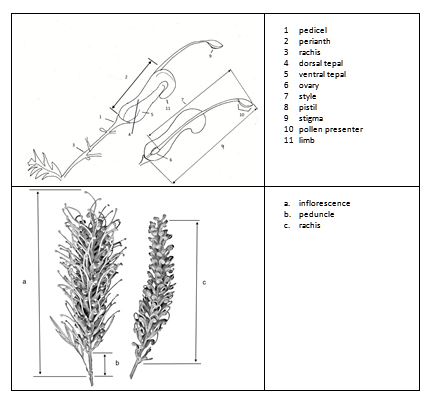 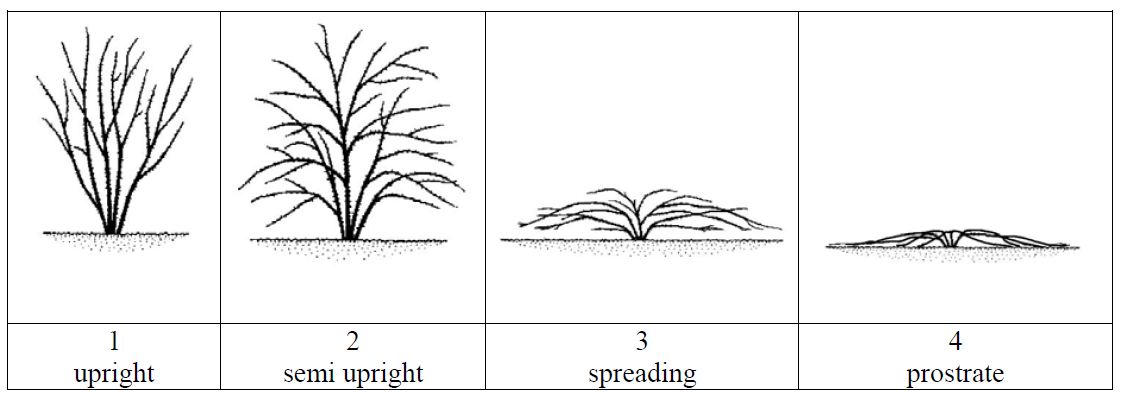 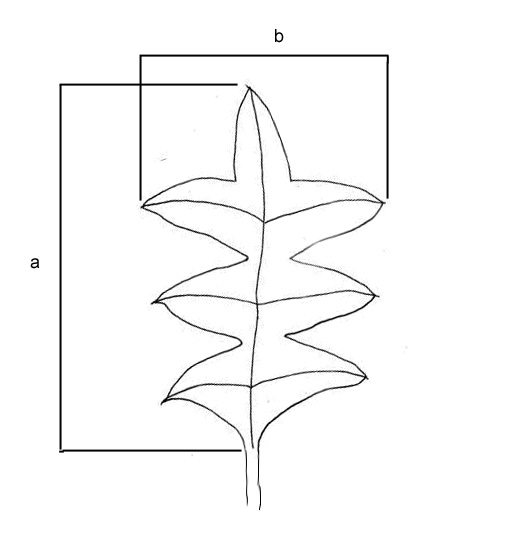 Where to observe leaf length and width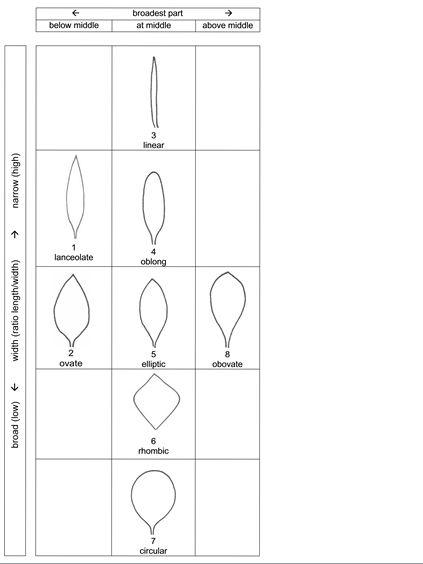 Only leaves with division of blade absent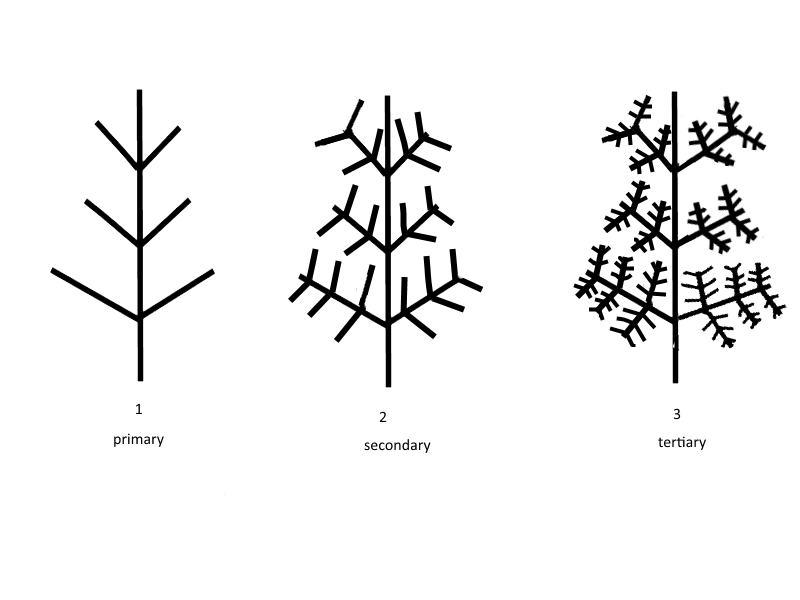 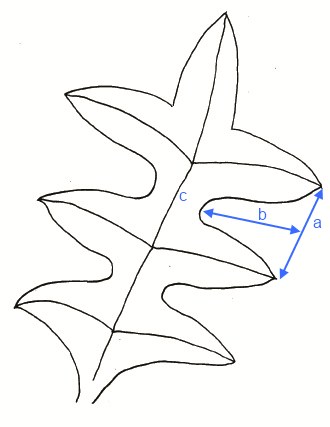 a: sinus width,
b:sinus depth, 
c: midrib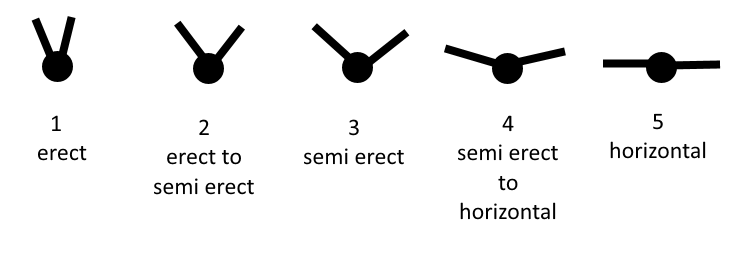 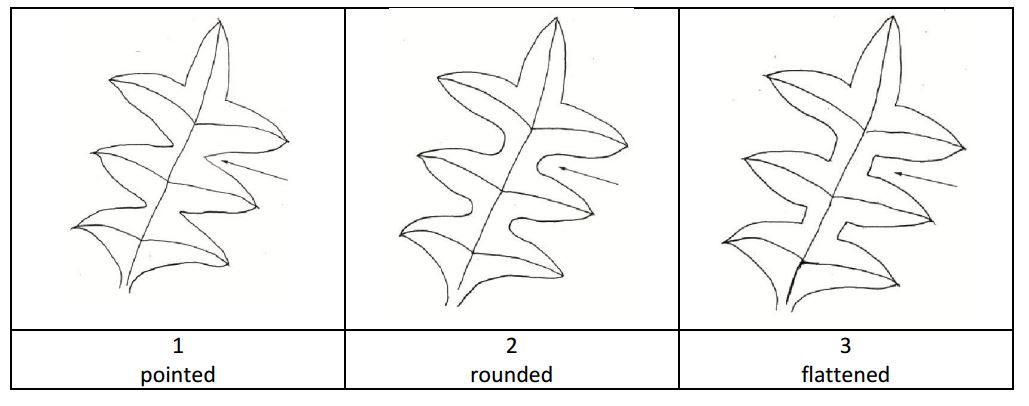 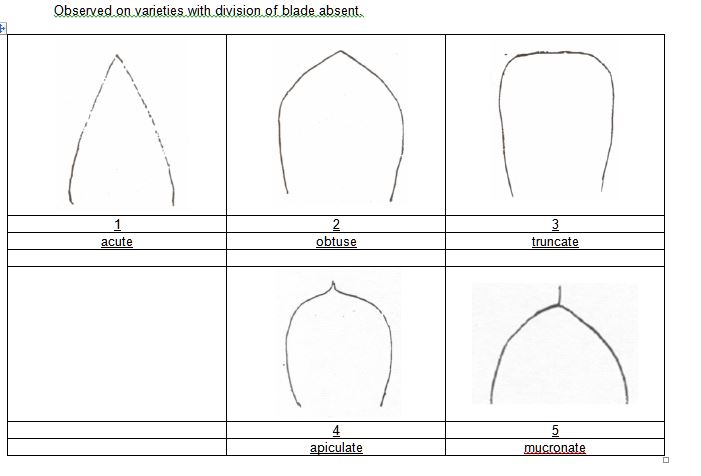 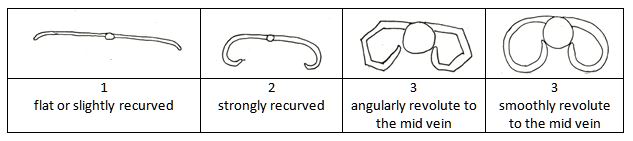 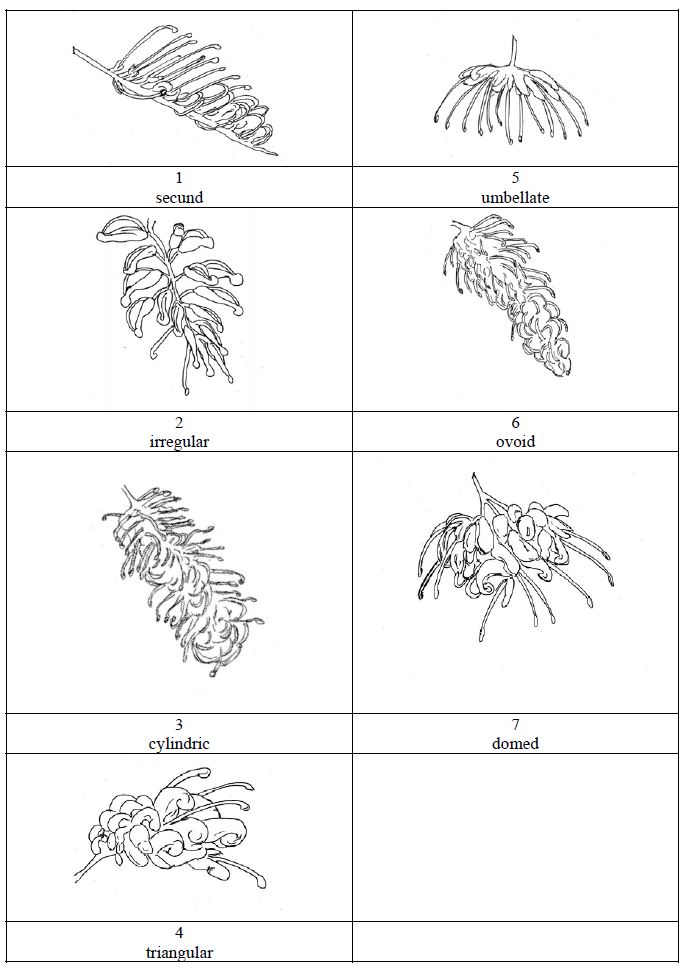 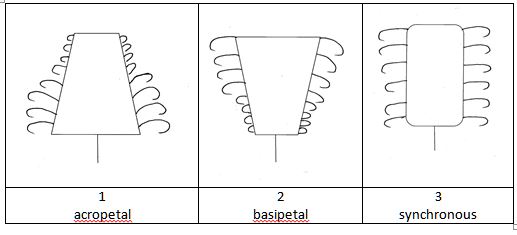 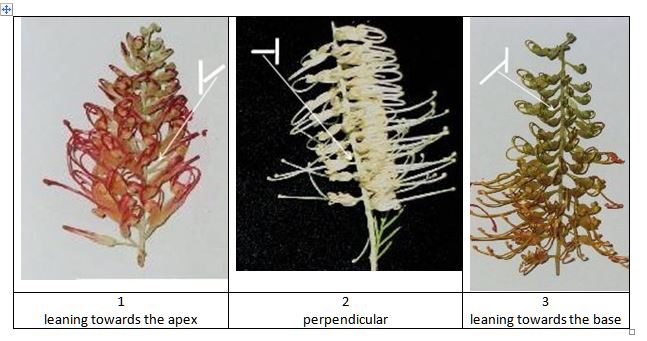 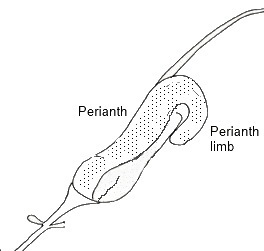 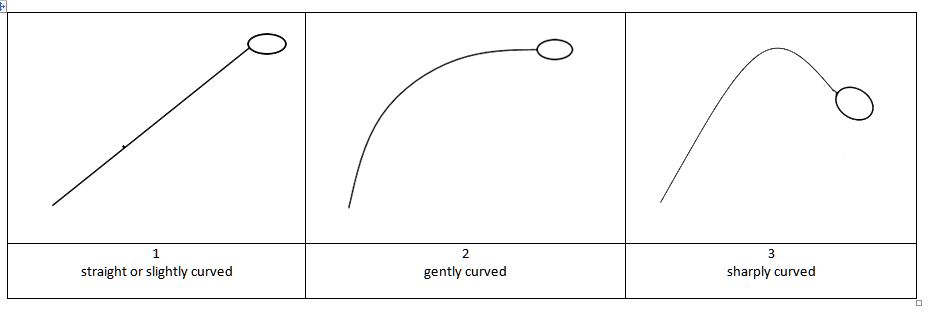 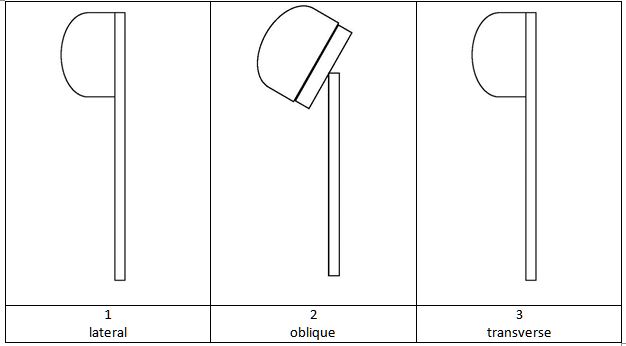 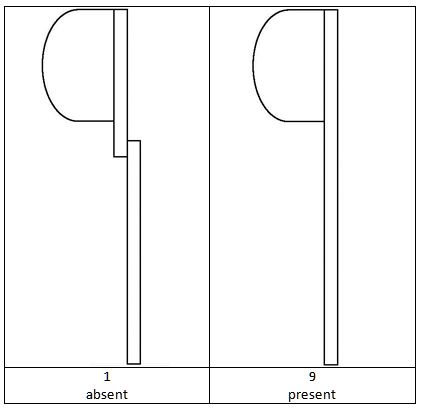 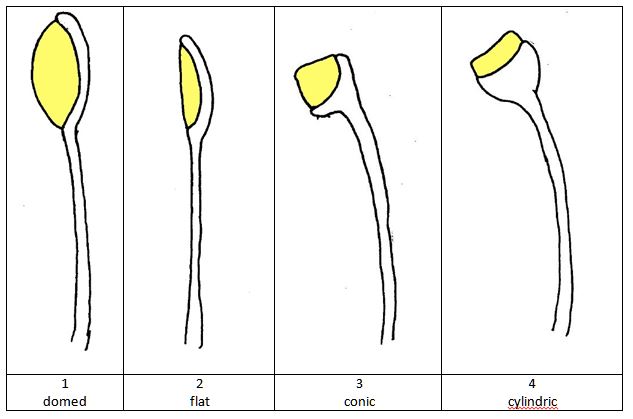 TECHNICAL QUESTIONNAIRETECHNICAL QUESTIONNAIREPage {x} of {y}Reference Number:Reference Number:Application date:Application date:(not to be filled in by the applicant)(not to be filled in by the applicant)TECHNICAL QUESTIONNAIREto be completed in connection with an application for plant breeders’ rightsTECHNICAL QUESTIONNAIREto be completed in connection with an application for plant breeders’ rightsTECHNICAL QUESTIONNAIREto be completed in connection with an application for plant breeders’ rightsTECHNICAL QUESTIONNAIREto be completed in connection with an application for plant breeders’ rightsTECHNICAL QUESTIONNAIREto be completed in connection with an application for plant breeders’ rights1.	Subject of the Technical Questionnaire1.	Subject of the Technical Questionnaire1.	Subject of the Technical Questionnaire1.	Subject of the Technical Questionnaire1.	Subject of the Technical Questionnaire1.1.1Botanical NameGrevillea R. Br. corr. R. Br.Grevillea R. Br. corr. R. Br.1.1.2Common NameGrevilleaGrevillea2.	Applicant2.	Applicant2.	ApplicantNameAddressTelephone No.Fax No.E-mail addressBreeder (if different from applicant)Breeder (if different from applicant)3.	Proposed denomination and breeder’s reference3.	Proposed denomination and breeder’s reference3.	Proposed denomination and breeder’s referenceProposed denomination	(if available)Breeder’s referenceTECHNICAL QUESTIONNAIRETECHNICAL QUESTIONNAIREPage {x} of {y}Reference Number:Reference Number:4.	Information on the breeding scheme and propagation of the variety 	4.1 	Breeding scheme4.	Information on the breeding scheme and propagation of the variety 	4.1 	Breeding scheme4.	Information on the breeding scheme and propagation of the variety 	4.1 	Breeding scheme4.	Information on the breeding scheme and propagation of the variety 	4.1 	Breeding scheme4.	Information on the breeding scheme and propagation of the variety 	4.1 	Breeding scheme4.2	Method of propagating the variety4.2.1      Other	[   ]              (please provide details)..................................................................................................................................................:                                                                                                                                                ::                                                                                                                                                ::................................................................................................................................................:5.	Characteristics of the variety to be indicated (the number in brackets refers to the corresponding characteristic in Test Guidelines;  please mark the note which best corresponds).5.	Characteristics of the variety to be indicated (the number in brackets refers to the corresponding characteristic in Test Guidelines;  please mark the note which best corresponds).5.	Characteristics of the variety to be indicated (the number in brackets refers to the corresponding characteristic in Test Guidelines;  please mark the note which best corresponds).5.	Characteristics of the variety to be indicated (the number in brackets refers to the corresponding characteristic in Test Guidelines;  please mark the note which best corresponds).CharacteristicsExample VarietiesNote5.1 (1)Plant: habituprightCallum’s Gold1[ ]semi uprightHoney Gem2[ ]spreadingNinderry-Sunrise3[ ]prostrateRaptor4[ ]5.2 (12)Leaf: division of bladeabsentFire Cracker1[ ]presentCallum’s Gold9[ ]5.3 (36)Inflorescence: typesecundNinderry-Sunrise1[ ]irregularLadyO2[ ]cylindricalCallum’s Gold3[ ]triangularFireworks4[ ]umbellate5[ ]ovoid6[ ]domedH227[ ]5.4 (38)Inflorescence: predominant colorwhiteIvory Whip1[ ]green2[ ]yellowCallum’s Gold3[ ]orangeNinderry-Sunrise4[ ]pinkBlood Orange5[ ]redRaptor6[ ]black7[ ]5.5 (53)Perianth: colorwhiteIvory Whip1[ ]greenSandra Gordon2[ ]yellowCallum’s Gold3[ ]orangeNinderry-Sunrise4[ ]pinkBlood Orange5[ ]redRaptor6[ ]black7[ ]6.	Similar varieties and differences from these varieties Please use the following table and box for comments to provide information on how your candidate variety differs from the variety (or varieties) which, to the best of your knowledge, is (or are) most similar.  This information may help the examination authority to conduct its examination of distinctness in a more efficient way.6.	Similar varieties and differences from these varieties Please use the following table and box for comments to provide information on how your candidate variety differs from the variety (or varieties) which, to the best of your knowledge, is (or are) most similar.  This information may help the examination authority to conduct its examination of distinctness in a more efficient way.6.	Similar varieties and differences from these varieties Please use the following table and box for comments to provide information on how your candidate variety differs from the variety (or varieties) which, to the best of your knowledge, is (or are) most similar.  This information may help the examination authority to conduct its examination of distinctness in a more efficient way.6.	Similar varieties and differences from these varieties Please use the following table and box for comments to provide information on how your candidate variety differs from the variety (or varieties) which, to the best of your knowledge, is (or are) most similar.  This information may help the examination authority to conduct its examination of distinctness in a more efficient way.Denomination(s) of variety(ies) similar to your candidate varietyCharacteristic(s) in which your candidate variety differs from the similar variety(ies)Describe the expression of the characteristic(s) for the similar variety(ies)Describe the expression of the characteristic(s) for your candidate varietyExampleComments: Comments: Comments: Comments: 7.	Additional information which may help in the examination of the variety7.1	In addition to the information provided in sections 5 and 6, are there any additional characteristics which may help to distinguish the variety?	Yes	[   ]	No	[   ](If yes, please provide details)7.2	Are there any special conditions for growing the variety or conducting the examination?	Yes	[   ]	No	[   ](If yes, please provide details) 7.3	Other information7.	Additional information which may help in the examination of the variety7.1	In addition to the information provided in sections 5 and 6, are there any additional characteristics which may help to distinguish the variety?	Yes	[   ]	No	[   ](If yes, please provide details)7.2	Are there any special conditions for growing the variety or conducting the examination?	Yes	[   ]	No	[   ](If yes, please provide details) 7.3	Other information7.	Additional information which may help in the examination of the variety7.1	In addition to the information provided in sections 5 and 6, are there any additional characteristics which may help to distinguish the variety?	Yes	[   ]	No	[   ](If yes, please provide details)7.2	Are there any special conditions for growing the variety or conducting the examination?	Yes	[   ]	No	[   ](If yes, please provide details) 7.3	Other information7.	Additional information which may help in the examination of the variety7.1	In addition to the information provided in sections 5 and 6, are there any additional characteristics which may help to distinguish the variety?	Yes	[   ]	No	[   ](If yes, please provide details)7.2	Are there any special conditions for growing the variety or conducting the examination?	Yes	[   ]	No	[   ](If yes, please provide details) 7.3	Other information8.	Authorization for release	(a)	Does the variety require prior authorization for release under legislation concerning the protection of the environment, human and animal health?		Yes	[   ]	No	[   ]	(b)	Has such authorization been obtained?		Yes	[   ]	No	[   ]	If the answer to (b) is yes, please attach a copy of the authorization.8.	Authorization for release	(a)	Does the variety require prior authorization for release under legislation concerning the protection of the environment, human and animal health?		Yes	[   ]	No	[   ]	(b)	Has such authorization been obtained?		Yes	[   ]	No	[   ]	If the answer to (b) is yes, please attach a copy of the authorization.8.	Authorization for release	(a)	Does the variety require prior authorization for release under legislation concerning the protection of the environment, human and animal health?		Yes	[   ]	No	[   ]	(b)	Has such authorization been obtained?		Yes	[   ]	No	[   ]	If the answer to (b) is yes, please attach a copy of the authorization.8.	Authorization for release	(a)	Does the variety require prior authorization for release under legislation concerning the protection of the environment, human and animal health?		Yes	[   ]	No	[   ]	(b)	Has such authorization been obtained?		Yes	[   ]	No	[   ]	If the answer to (b) is yes, please attach a copy of the authorization.TECHNICAL QUESTIONNAIREPage {x} of {y}Reference Number:9. 	Information on plant material to be examined or submitted for examination9.1	The expression of a characteristic or several characteristics of a variety may be affected by factors, such as pests and disease, chemical treatment (e.g. growth retardants or pesticides), effects of tissue culture, different rootstocks, scions taken from different growth phases of a tree, etc.9.2	The plant material should not have undergone any treatment which would affect the expression of the characteristics of the variety, unless the competent authorities allow or request such treatment.  If the plant material has undergone such treatment, full details of the treatment must be given.  In this respect, please indicate below, to the best of your knowledge, if the plant material to be examined has been subjected to: (a)	Microorganisms (e.g. virus, bacteria, phytoplasma)	Yes  [   ]	No  [   ](b)	Chemical treatment (e.g. growth retardant, pesticide) 	Yes  [   ]	No  [   ](c)	Tissue culture	Yes  [   ]	No  [   ](d)	Other factors 	Yes  [   ]	No  [   ]Please provide details for where you have indicated “yes”.9. 	Information on plant material to be examined or submitted for examination9.1	The expression of a characteristic or several characteristics of a variety may be affected by factors, such as pests and disease, chemical treatment (e.g. growth retardants or pesticides), effects of tissue culture, different rootstocks, scions taken from different growth phases of a tree, etc.9.2	The plant material should not have undergone any treatment which would affect the expression of the characteristics of the variety, unless the competent authorities allow or request such treatment.  If the plant material has undergone such treatment, full details of the treatment must be given.  In this respect, please indicate below, to the best of your knowledge, if the plant material to be examined has been subjected to: (a)	Microorganisms (e.g. virus, bacteria, phytoplasma)	Yes  [   ]	No  [   ](b)	Chemical treatment (e.g. growth retardant, pesticide) 	Yes  [   ]	No  [   ](c)	Tissue culture	Yes  [   ]	No  [   ](d)	Other factors 	Yes  [   ]	No  [   ]Please provide details for where you have indicated “yes”.9. 	Information on plant material to be examined or submitted for examination9.1	The expression of a characteristic or several characteristics of a variety may be affected by factors, such as pests and disease, chemical treatment (e.g. growth retardants or pesticides), effects of tissue culture, different rootstocks, scions taken from different growth phases of a tree, etc.9.2	The plant material should not have undergone any treatment which would affect the expression of the characteristics of the variety, unless the competent authorities allow or request such treatment.  If the plant material has undergone such treatment, full details of the treatment must be given.  In this respect, please indicate below, to the best of your knowledge, if the plant material to be examined has been subjected to: (a)	Microorganisms (e.g. virus, bacteria, phytoplasma)	Yes  [   ]	No  [   ](b)	Chemical treatment (e.g. growth retardant, pesticide) 	Yes  [   ]	No  [   ](c)	Tissue culture	Yes  [   ]	No  [   ](d)	Other factors 	Yes  [   ]	No  [   ]Please provide details for where you have indicated “yes”.10.	I hereby declare that, to the best of my knowledge, the information provided in this form is correct:	Applicant’s nameSignature	Date10.	I hereby declare that, to the best of my knowledge, the information provided in this form is correct:	Applicant’s nameSignature	Date10.	I hereby declare that, to the best of my knowledge, the information provided in this form is correct:	Applicant’s nameSignature	Date